CONSEJO SUPERIOR DE LA JUDICATURACENTRO DE DOCUMENTACIÓN JUDICIALMANUAL DE AYUDA: ACTOS ADMINISTRATIVOSBogotá, septiembre de 2020Versión 1.1TIPOS DE CONSULTATítulo: Corresponde al código del acto administrativo, esta sección tiene tres tipos de consulta: Código Acto Administrativo: Si conoce el número de identificación del acto administrativo debe ingresarlo y hacer clic en buscar: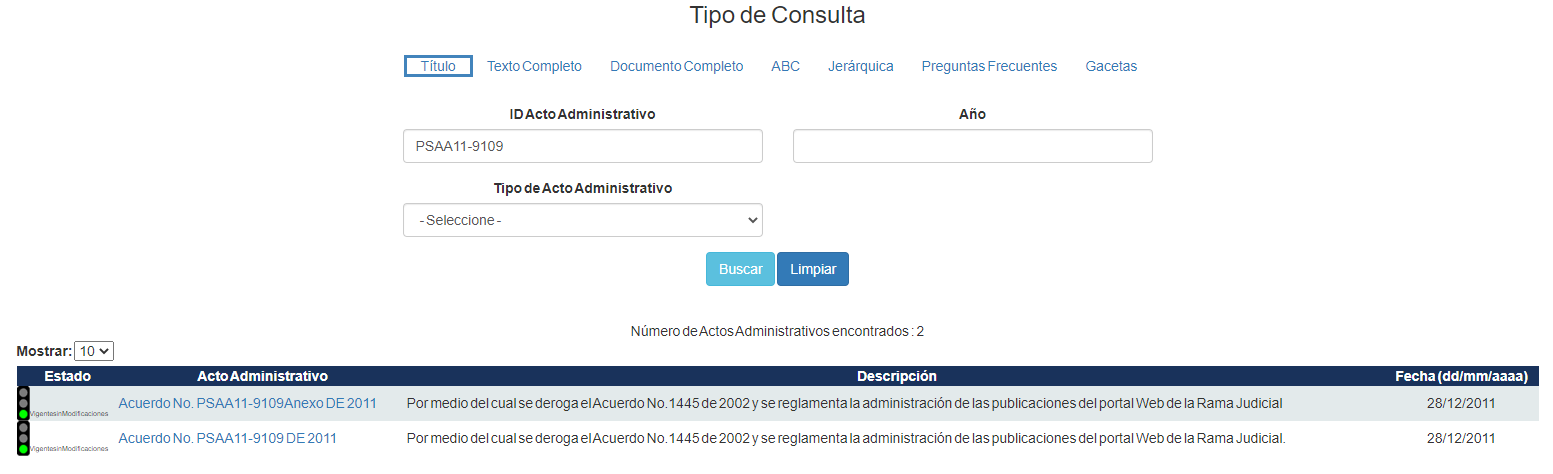 Año: Si conoce el año del acto administrativo lo debe ingresar y hacer clic en buscar: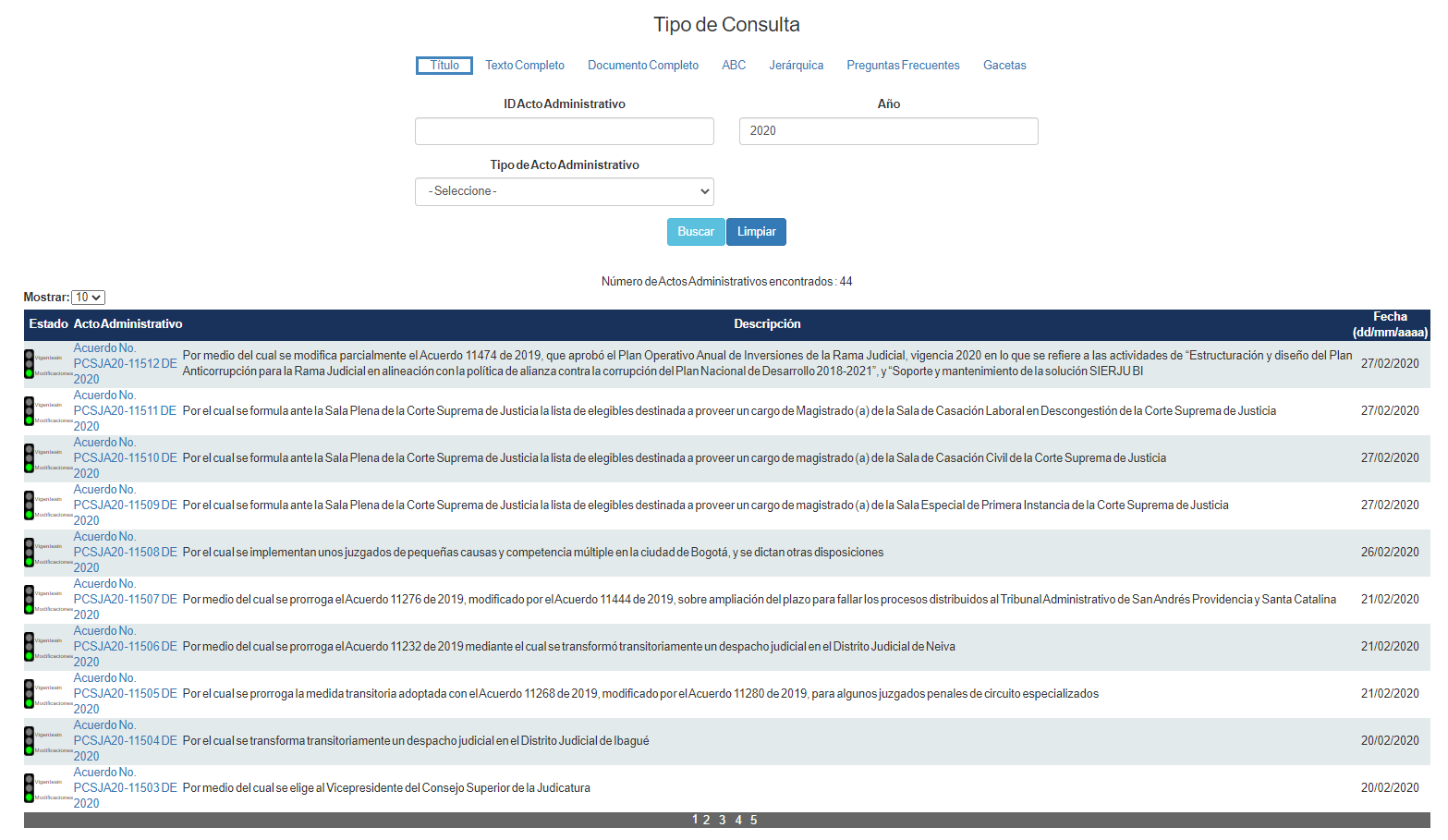 Tipo de Acto Administrativo: Si conoce el tipo de acto administrativo lo debe ingresar y hacer clic en buscar: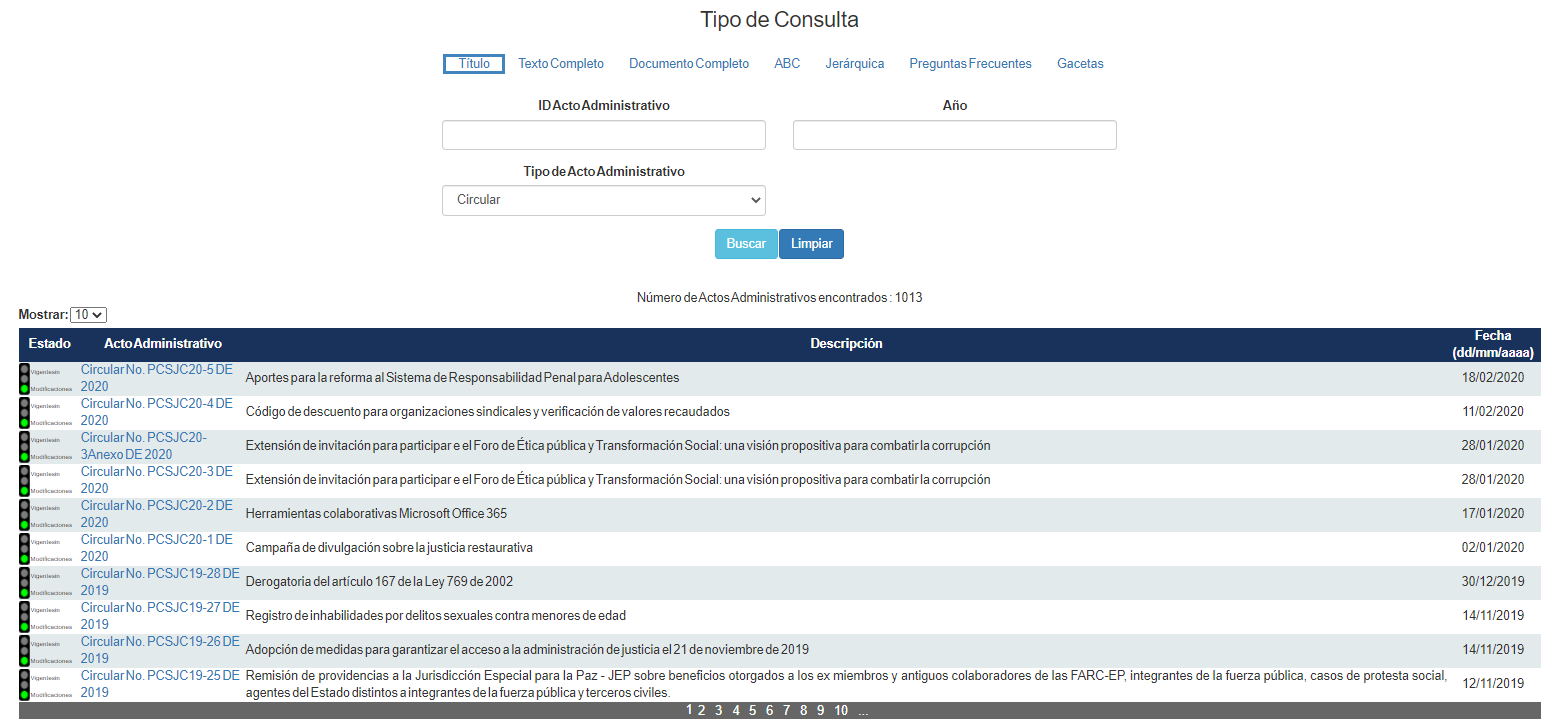 Texto Completo: Ingresar palabras claves, las cuales el aplicativo las encontrará en la descripción del acto administrativo, igualmente se pueden realizar mas filtros en las búsquedas, es decir por Año y Tipo de acto administrativo y hacer clic en buscar: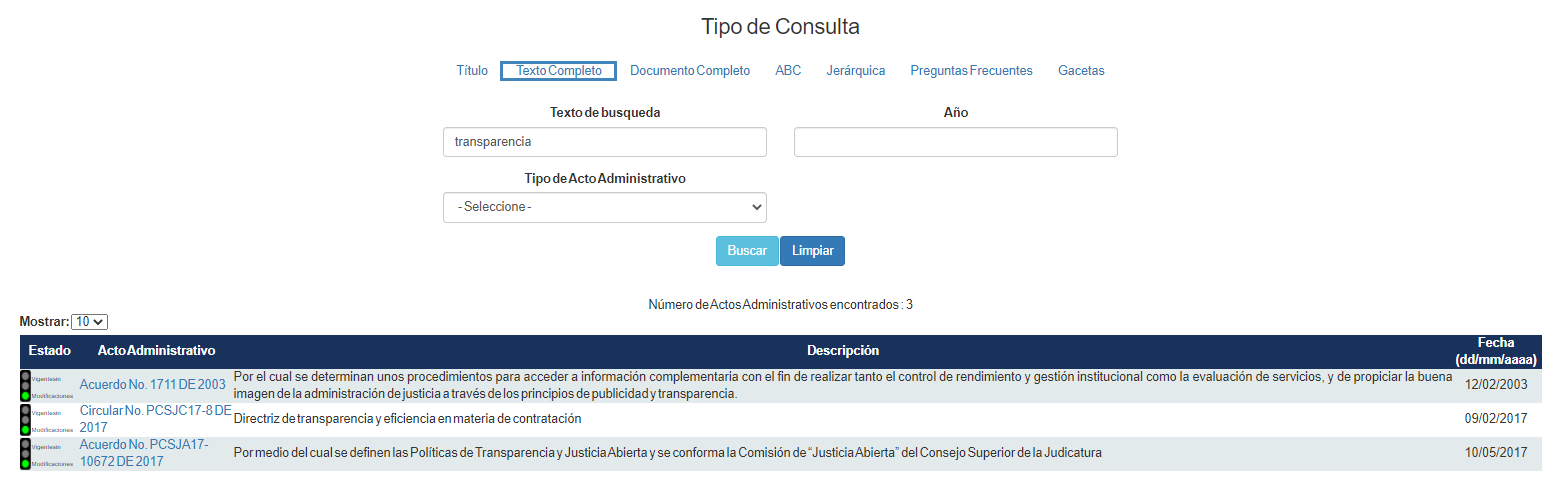 Documento completo: Ingresar palabras claves o frases que permita realizar la búsqueda en los documentos adjuntos y hacer clic en buscar; seguido se debe seleccionar alguno de los registros encontrados: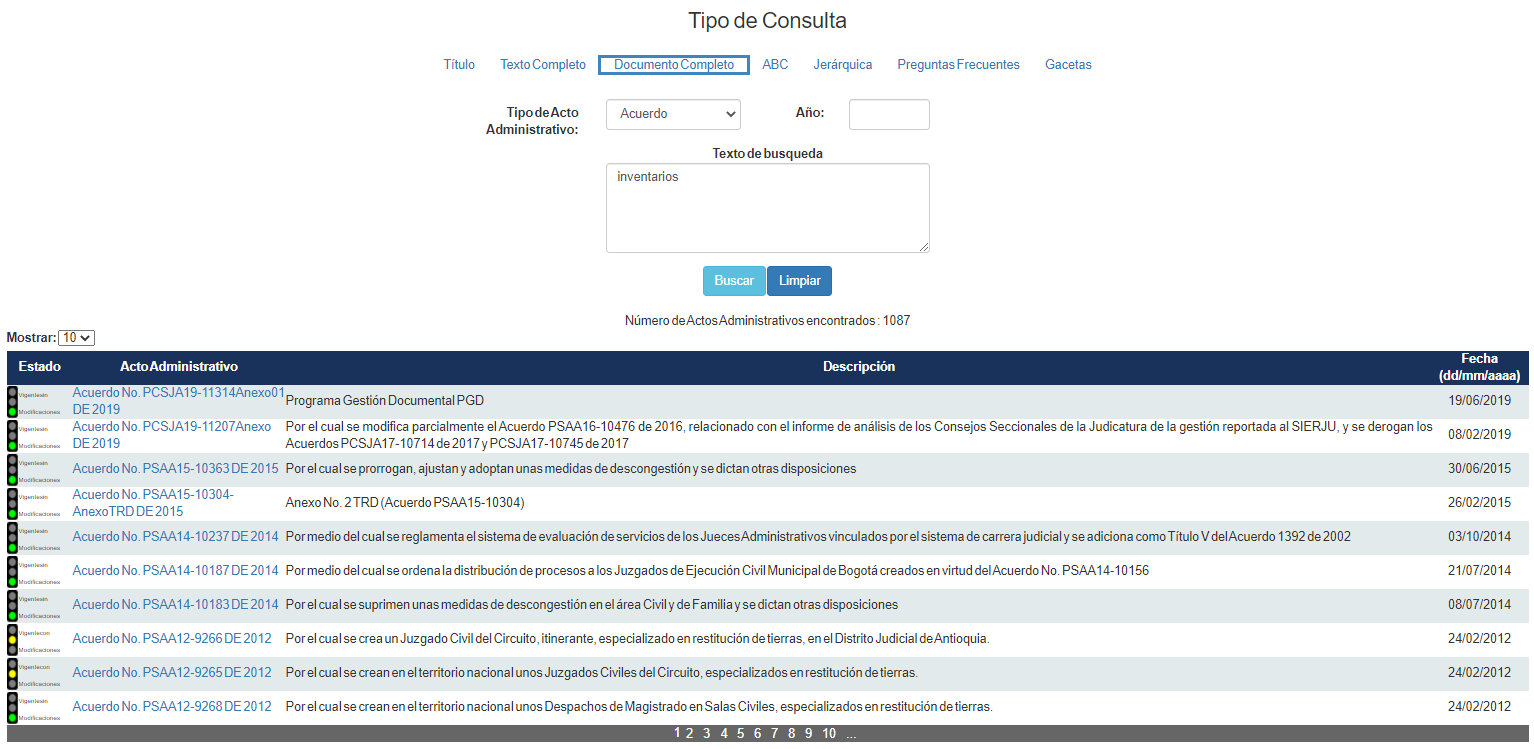 Hacer clic en la sección “contenido” donde está el archivo adjunto: ej. Archivo: PCSJA19-….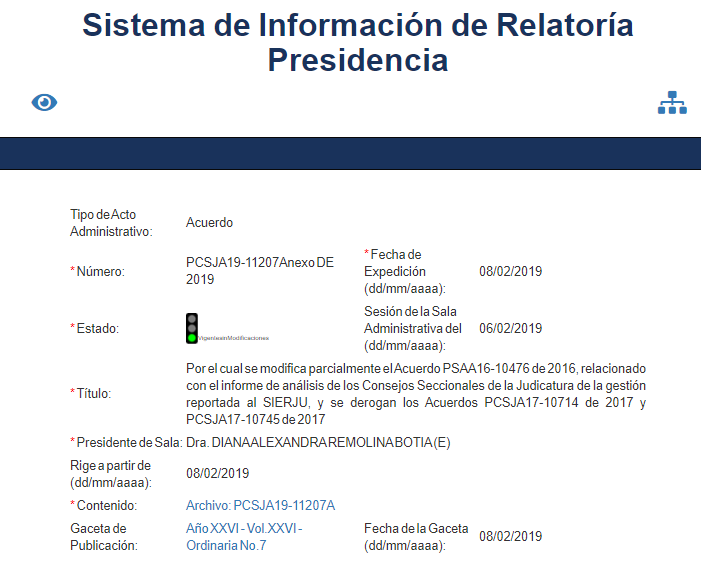 Una vez consultado el documento se evidencia la(s) palabra (s) que se fueron objeto de búsqueda: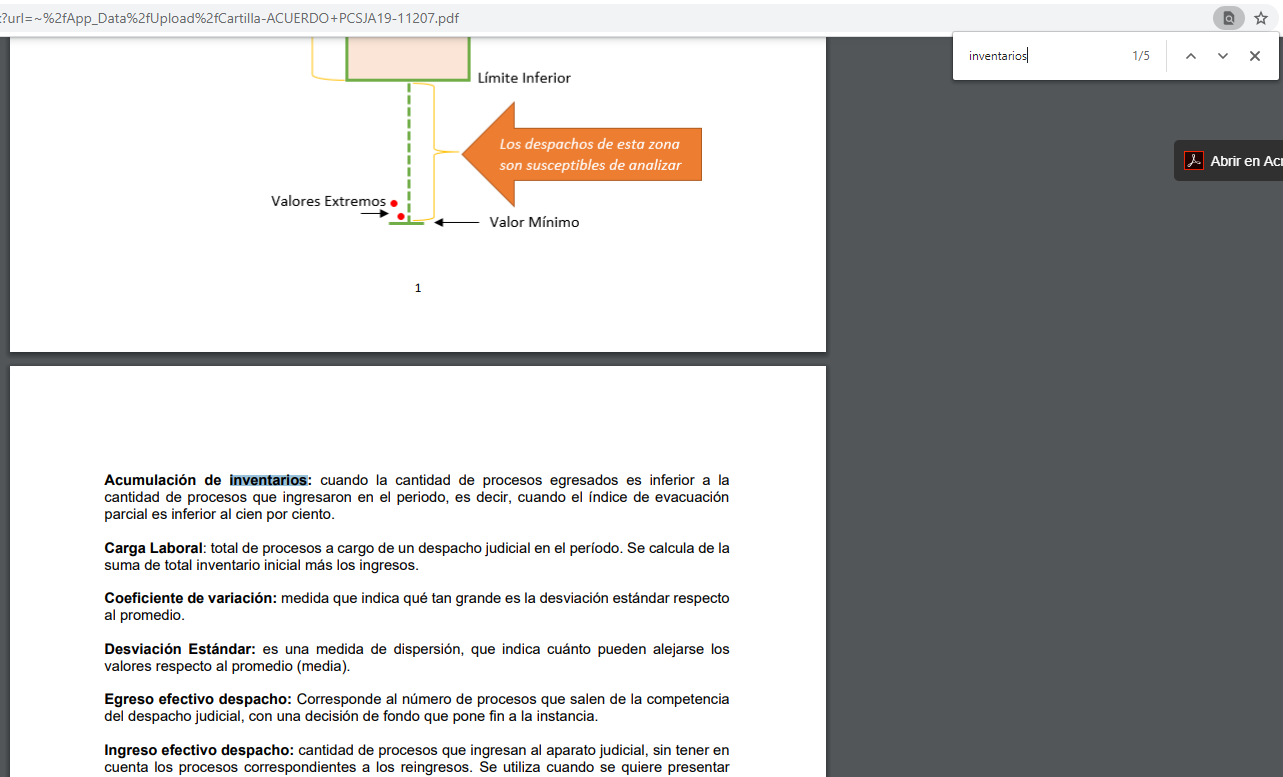 Índice temático: Contiene la relación temática de los Acuerdos expedidos por el Consejo Superior de la Judicatura, hacer clic en la palabra “aquí”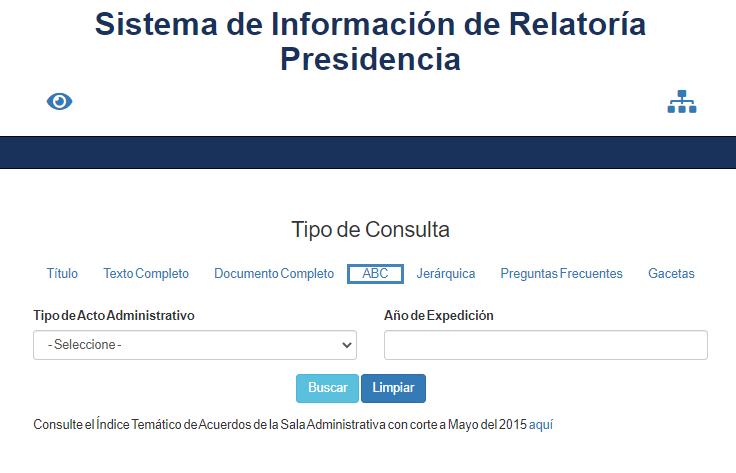 Jerárquica: Relación de temáticas organizadas alfabéticamente de acuerdo a los temas y subtemas de cada uno de los Actos administrativos expedidos por el Consejo superior de la Judicatura. Seleccionar Acuerdo en la casilla Tipo de Acto Administrativo y hacer clic en “Temas”: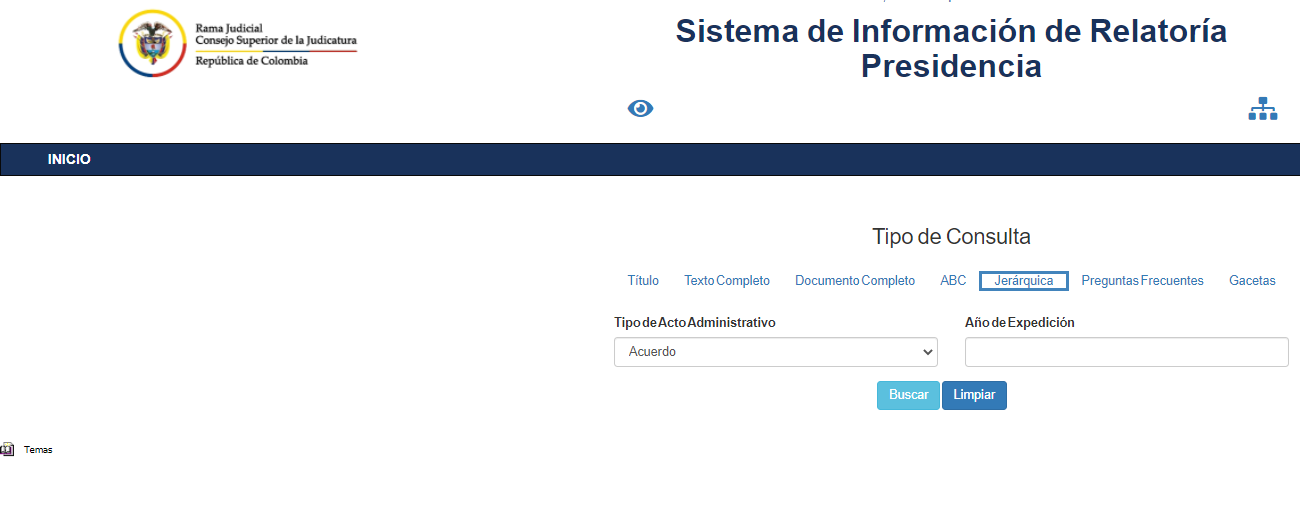 Seleccionar el tema y subtema, finalmente hacer clic en el respectivo acto administrativo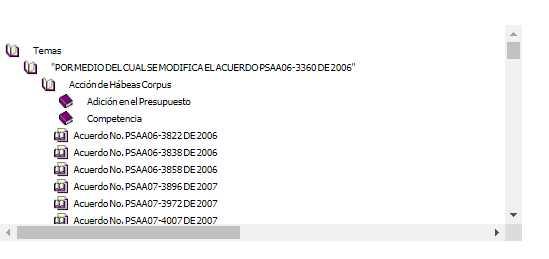 Preguntas frecuentes: Consulta específica de temas relacionados con Recursos Humanos de interés general, hacer clic en la categoría “Temas”, luego en la subcategoría correspondiente e ingresar a la pregunta: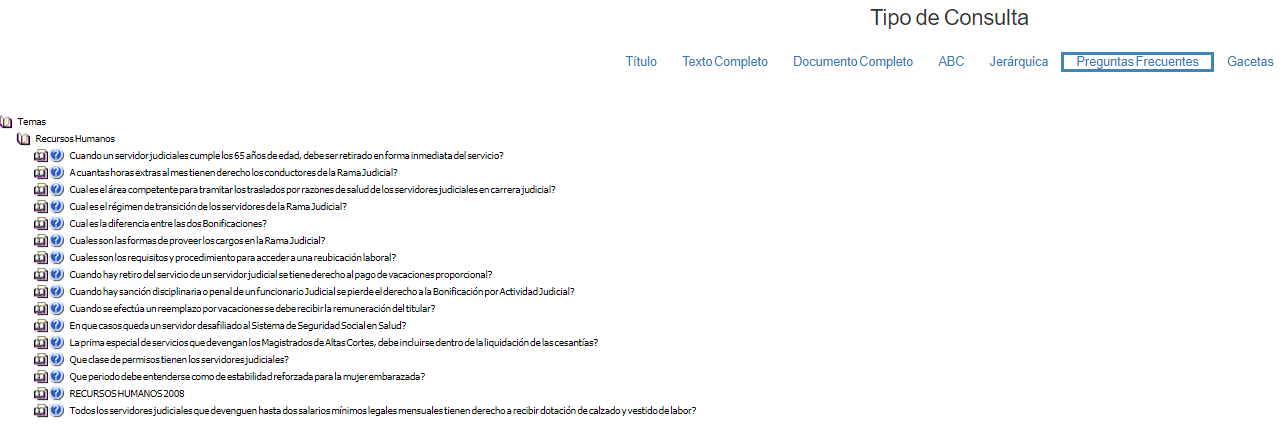 Luego de hacer clic en la pregunta correspondiente se despliega la información con su respuesta: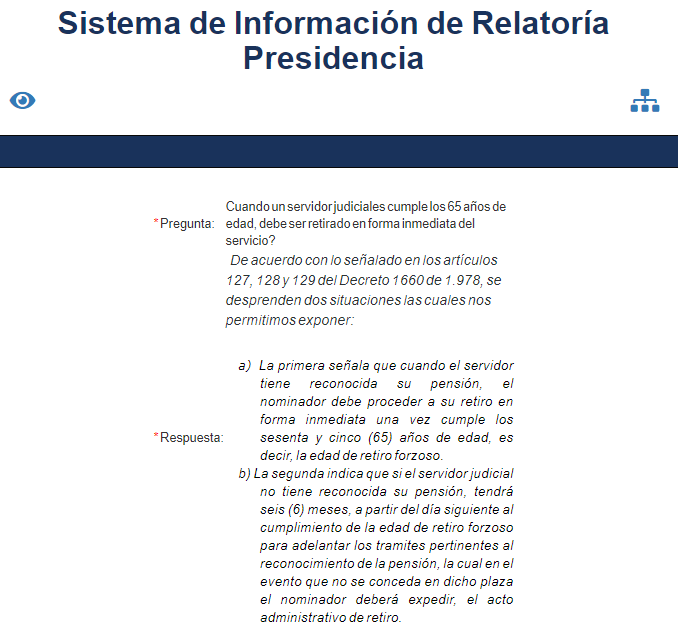 Gacetas: Con el propósito de darle mayor cobertura y facilitar el acceso a la información sobre las decisiones y actos administrativos expedidos por el Consejo Superior de la Judicatura mediante acuerdo PSAA12-9138, para la búsqueda puede realizarse a través de varios filtros como Año de publicación, Volumen, Número/Trimestre, Edición, Año de la Gaceta, entre otros, esto con el fin de ser el órgano oficial de divulgación de las decisiones del Consejo Superior de la Judicatura.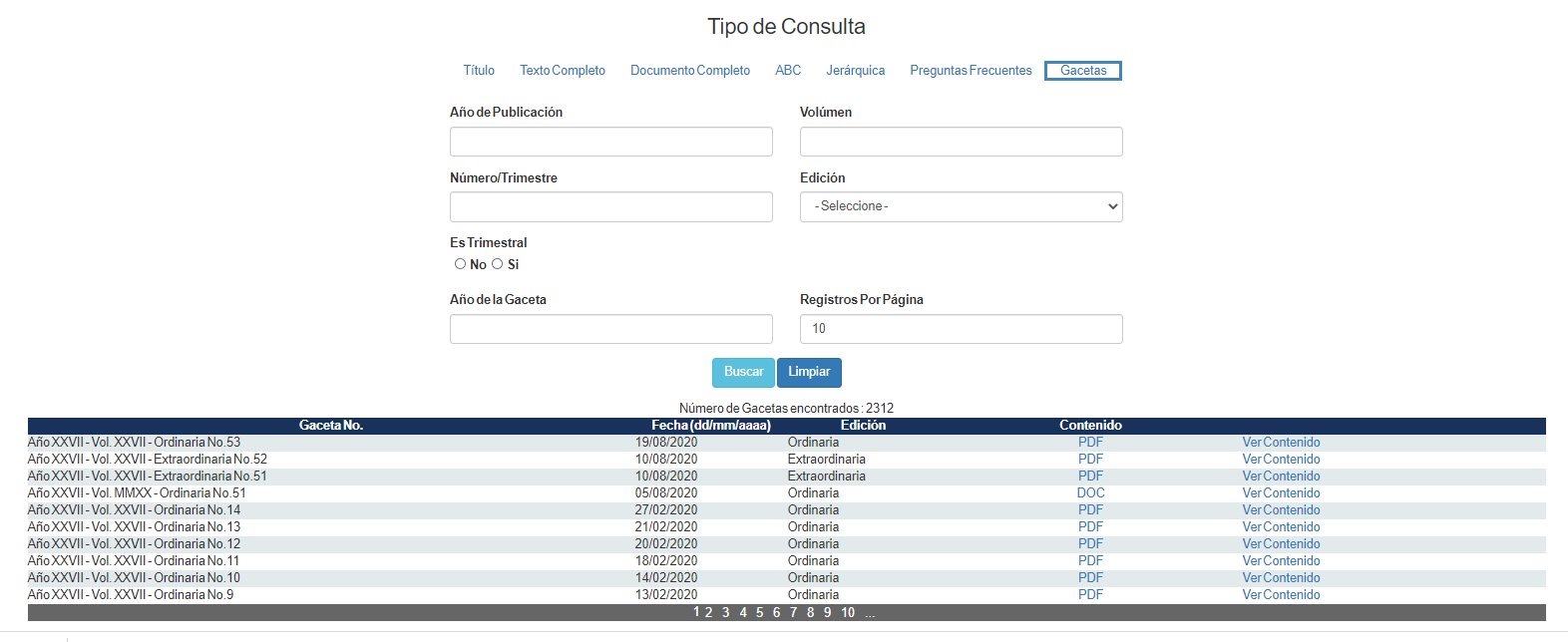 